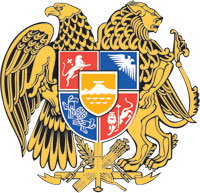 ՀԱՅԱՍՏԱՆԻ ՀԱՆՐԱՊԵՏՈՒԹՅԱՆ  ԿԱՌԱՎԱՐՈՒԹՅՈՒՆՈ  Ր  Ո  Շ  Ո Ւ  Մ4 նոյեմբերի  2021 թվականի    N     - ԱԳՆՄԱՆ ԳՈՐԾԸՆԹԱՑԻ ԿԱԶՄԱԿԵՐՊՄԱՆ ՄԱՍԻՆ-----------------------------------------------------------------------------Հիմք ընդունելով Հայաստանի Հանրապետության կառավարության 2017 թվականի մայիսի 4-ի N 526-Ն որոշման N 1 հավելվածի 3-րդ կետը՝ Հայաստանի Հանրապետության կառավարությունը ո ր ո շ ու մ  է.1. Սահմանել, որ «Կարեն Դեմիրճյանի անվան Երևանի մետրոպոլիտեն» փակ բաժնետիրական ընկերության կարիքների համար ռելսերի ձեռքբերումը Հայաստանի Հանրապետության կառավարության 2017 թվականի մայիսի 4-ի N 526-Ն որոշման N 1 հավելվածի 23-րդ կետի 5-րդ ենթակետի «բ» պարբերության համաձայն հրատապության հիմքով պայմանավորված մեկ անձից գնումն իրականացնելիս` չկիրառել Հայաստանի Հանրապետության կառավարության 2017 թվականի մայիսի 4-ի N 526-Ն որոշման N 1 հավելվածի 21-րդ կետի 1-ին ենթակետի «դ» պարբերության, 71-րդ կետի 1-ին ենթակետի, բացառությամբ նույն ենթակետի «զ» պարբերության պահանջի, ինչպես նաև Հայաստանի Հանրապետության կառավարության 2017 թվականի ապրիլի 6-ի N 386-Ն որոշման 2-րդ կետի 1-ին ենթակետի պահանջները:2. Թույլատրել «Կարեն Դեմիրճյանի անվան Երևանի մետրոպոլիտեն» փակ բաժնետիրական ընկերությանը լուծել  «Կարեն Դեմիրճյանի անվան Երևանի  մետրոպոլիտեն» փակ բաժնետիրական ընկերության և «Իմպեքս» սահմանափակ պատասխանատվությամբ ընկերության  միջև 2021 թվականի օգոստոսի 16-ին կքնված ԵՄ-ԳՀԱՊՁԲ-21/68-2 ծածկագրով պայմանագիրը՝ երկկողմանի համաձայնությամբ:ՀԱՅԱՍՏԱՆԻ  ՀԱՆՐԱՊԵՏՈՒԹՅԱՆ                ՎԱՐՉԱՊԵՏ                                                                 Ն. ՓԱՇԻՆՅԱՆԵրևան